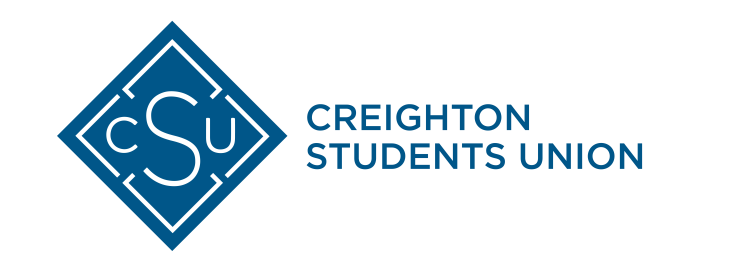 Date: March 23, 2020Bylaw: #20-01Sponsors:Kailen Wong, Creighton Students Union, 2020 Vice President for FinanceMaggie Sackinsky, Creighton Students Union, 2020 Vice President for ProgrammingPurpose: To increase the annual allocation of undergraduate CSU funds going towards CSU Program Board from 22% to 40%.Whereas: The CSU Program Board exists to enhance the Creighton experience by providing programs to enhance the intellectual, social, spiritual, physical, and recreational aspects of students' lives.Whereas: Historically, the CSU Program Board budget was not calculated based upon a fixed percentage, but instead was reevaluated on an annual basis.Whereas: Historically, the annual reevaluation of the CSU Program Board budget was a lengthy and time-consuming process, which usually resulted in a similar allocation amount every year.Whereas: The CSU Bylaws were updated in 2019 to change this allocation to a fixed percentage, eliminating the annual budget reevaluation process.Whereas: The current CSU Bylaws allocate 22% of undergraduate student fees towards CSU Program Board’s annual budget.Whereas: An allocation of 22% of undergraduate student fees would sharply reduce the amount of money CSU Program Board is allocated annually (approximately a 45% reduction from FY 2020 to FY 2021).Whereas: A sharp reduction in CSU Program Board funding would necessitate a proportional reduction in programming and on-campus events, contrary to the mission of CSU Program Board.THEREFORE BE IT ENACTED THAT THE BYLAWS OF THE CREIGHTON STUDENTS UNION BE AMENDED TO READ… 
BYLAW IX.Allocation of FundsCreighton Students Union BudgetThe annual budget of the Creighton Students Union shall be approved by the Appropriations Committee, Executive Committee, House of Delegates and Cabinet before the conclusion of the academic year.The budget shall only go into effect once it has been approved and the new fiscal year begins.This budget shall incorporate the annual Program Board budget.The total amount allocated to Program Board shall be 40% 22% of the total undergraduate student fees that Creighton Students Union is allocated each year.Respectfully Signed,

Kailen Wong, Creighton Students Union, 2020 Vice President for FinanceMaggie Sackinsky, Creighton Students Union, 2020 Vice President for Programming